LIST INFORMACYJNYPaństwowa Instytucja KulturyMuseum "Prużański Pałacyk"zaprasza do udziału wVII Konferencji Naukowo-krajoznawczej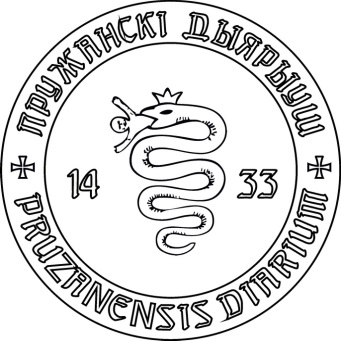 “Prużański Dyjaryusz”19 października 2018 rokuPrużańszczyzna wraz z innymi regionami współczesnego pogranicza białorusko-polsko-ukraińskiego jest interesującym historycznym, kulturowym i przyrodniczo-geograficznym regionem. Z tym terytorium wiąże się wiele bohaterskich i tragicznych wydarzeń z przeszłości, a także imiona osób, które przyczyniły się do historii, kultury, nauki, życia społecznego i politycznego nie tylko Białorusi, ale także zagranicy. Rok 2018 w Białorusi został ogłoszony jako rok “Małej Ojczyzny”, dlatego szczególne znaczenie ma badanie mikrohistorii.Celowe prace nad gromadzeniem i zachowywaniem materialnego i duchowego dziedzictwa małej Ojczyzny prowadzone są przez Państwowe Muzeum "Prużański Pałacyk". Gromadzi informacje o przeszłości i teraźniejszości, popularyzuje je wśród szerokiego grona odbiorców. Pracownicy naukowi instytucji mają różne tematy badawcze. Muzeum współpracuje z lokalnymi historykami i naukowcami badającymi dziedzictwo regionu.Od 2012 roku muzeum prowadzi corocznie konferencje naukowe, opublikowano już 5 zbiorów prac badających. Od 2017 roku konferencja otrzymała stały tytuł " Prużański Dyjaryusz".Obecnie istnieje ogromna ilość naukowców i lokalnych historyków badających wydarzeń historycznych, życia kulturalnego, działalność znanych osob i itp. W związku z tym istnieje ciągła potrzeba podsumowania materiałów naukowych i lokalnych badań historycznych, wymiany osiągniętych wyników, wprowadzenia nowych faktów do obiegu oraz zapoznania społeczeństwa z wynikami badań w celu szczegółowego omówienia życia Prużańszczyzny i sąsiednich terytoriów w różnych epokach i okresach.Na VII Konferencji Naukowo-krajoznawczej " Prużański Dyjaryusz " w Museum "Prużański Pałacyk", tematy raportów nie ograniczają się do pewnego okresu lub kierunku badań. Do rozważenia należą uznane prace naukowe, których przedmiotem badań jest region pogranicza białorusko-polsko-ukraińskiego.Priorytet w wyborze raportów na konferencję poświęcony jest tematom związanym z Prużańszczyzną i sąsiednimi terytoriami. Tematy raportów mogą odnosić się do różnych okresów. Wśród dat jubileuszowych i pamiętnych, które mogą być związane z Prużaniszcziną, na przykład mogą być:- 155 lat od rozpoczęcia powstania narodowo-wyzwoleńczego w Polsce, na Białorusi i Litwie (1863 - 1864);- 100 lat od zakończenia pierwszej wojny światowej (1914-1918);- 100 lat od ogłoszenia BRL (1918);- 95 lat od ustanowienia KPZB (1923);- 585 lat od czasu pierwszej wzmianki w pisemnych źródłach "Wolosć Pruszanaja" (1433);- 430 lat od daty przekazania przez Annę Jagiellońkę prawa magdeburskiego dla Prużany (1588);- 135 lat od otwarcia kościoła Prużańskiego Wniebowzięcia Najświętszej Maryi Panny (1883);- 75 lat od zniszczenia getta w Prużanie (1943);- 430 lat od narodzin naukowca Szymona Starowolskiego (1588 - 1656);- 210 lat od narodzin pisarza, postaći publicznej Leona Zienkowicza (1808 - 1870);- 165 lat od narodzin etnografa Michała Fedorowskiego (1853 - 1923);- 115 lat od narodzin uczonego Mikolaja Ilyaszewicza (1903-1934);- 110 lat od narodzin poety Mikołaja Zasima (1908 - 1957);- 95  rocznica urodzin naukowca Serafina Korczak-Michalewskiego (1923 - 2006);- 85 lat od narodzin artysty Heleny Los (1933 - 2013);- 80 lat od narodzin radzieckiego trenera Mikołaja Karpola (ur. W 1938 r.) Itd.Po wynikach regionalnej konferencji naukowej planowane jest wydanie zbioru prac badających.Problemy do dyskusji:Historyczna przeszłość regionu: od starożytności do współczesności;Zachodnia Białoruś jako część Polski;Zabytki dziedzictwa historycznego i kulturowego;Utracone dziedzictwo;Badania archeologiczne;Osobowość w historii i kulturze: znane i zapomniane imiona;Historia rodziny w historii kraju;Dziedzictwo literackie i artystyczne;Cechy językowe i etniczne;Artyści ludowi: imiona, tradycje, szkoły;Rękodzieło i rzemiosło;Dziedzictwo etnograficzne;Cechy religijne;Mitologia;Potencjał turystyczny regionu;Cechy geograficzne regionu;Różnorodność biologiczna;Minerały i zasoby naturalne;Ochrona przyrody;Puszcza Białowieska: przeszłość i teraźniejszość;Zbieranie;Działalność muzealna;Środki masowego przekazu;Rozwój edukacji;System ochrony zdrowia;Wojskowa przeszłość;Budowa i komunikacja;Gospodarka regionu: problemy i perspektywy;Osiągnięcia sportowe itp.Termin konferencji: 19 października 2018 r.Miejsce konferencji - Prużana, Muzeum "Prużański Pałacyk".Zgłoszenia do udziału w konferencji będą przyjmowane  do 1 sierpnia 2018 r. Teksty prac badających - do 1 września. Komitet Organizacyjny zastrzega sobie prawo do wyboru wniosków o udział w konferencji oraz teksty prac badających! Potwierdzenie udziału w konferencji zostanie wysłane do 1 października 2018 roku.Wniosek powinien zawierać imię i nazwisko osoby wypowiadającej się, stopień naukowy i zawód, tytuł pracy badającej, nazwę instytucji, którą reprezentuje, adres domowy lub instytucja i dane kontaktowe. Wymagania dotyczące tekstów prac badających: wersja elektroniczna nie więcej niż 20 tysięcy znaków, przypisy do strony, numeracja przypisów na każdej stronie.   Języki konferencji: białoruski, polski, ukraiński, rosyjski.Zgłoszenia do udziału w konferencji przyjmowane są za pośrednictwem poczty elektronicznej:Kontakt: Juri Zelewicz,225133, Prużany, ul. Sowiecka, 50,Tel. (016) 329-03-06,mob. +375333711342,tel / fax (016) 322-18-96e-mail: palacyk@tut.byPodróże i posiłki są opłacane przez uczestników konferencji.Komitet organizacyjnyPrzesłać do Komitetu Organizacyjnego przed 1 sierpnia 2018 roku na adres e-mail: palacyk@tut.byZgłoszenie uczestnikа VII Konferencji Naukowo-krajoznawczej“Prużański Dyjaryusz”Nazwisko, imię__________________________________________Stanowisko, stopień naukowy: ______________________________________Instytucja:___________________________________________________________Adres: _____________________________________________________________Telefon:___________________Fax:_________________E-mail: _________________Temat raportu : ________________________________________________________